Dr Leonard Alfred Crocombe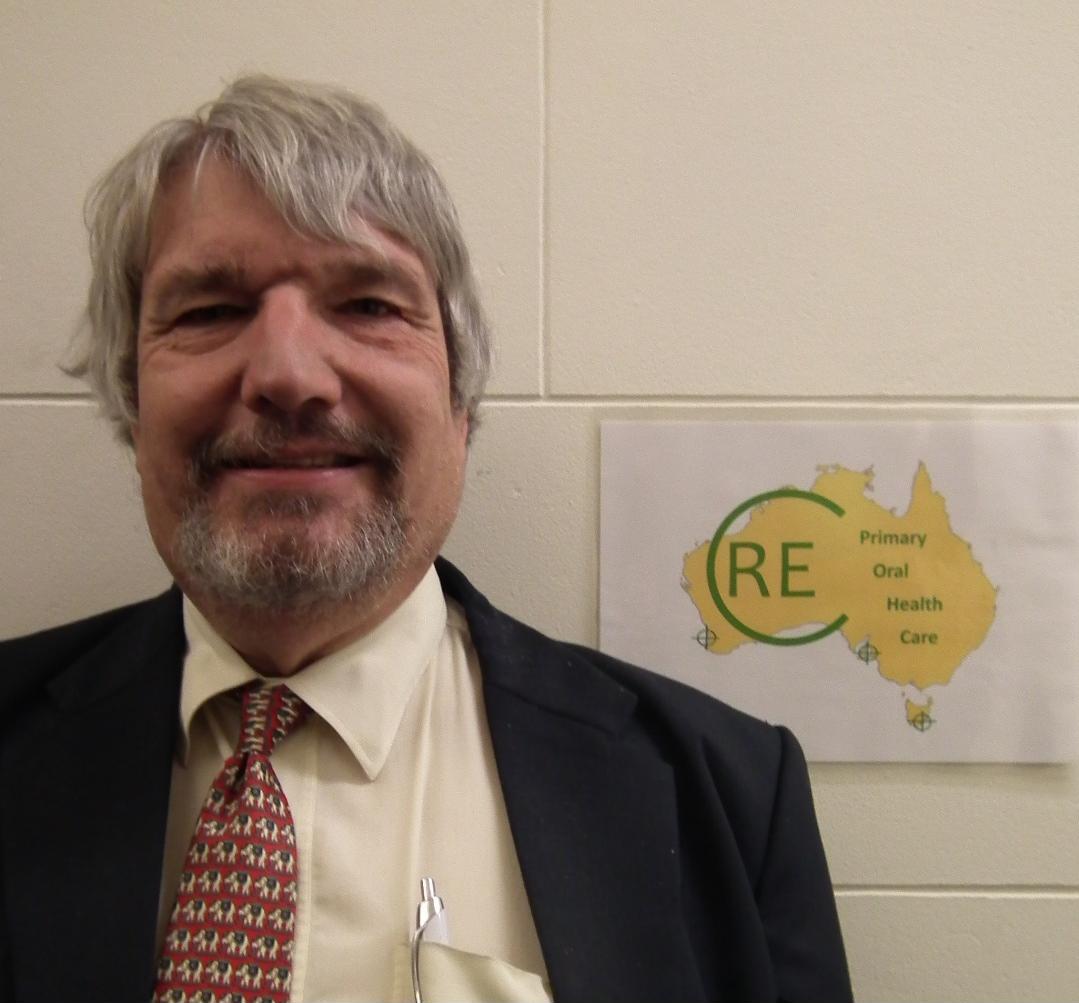 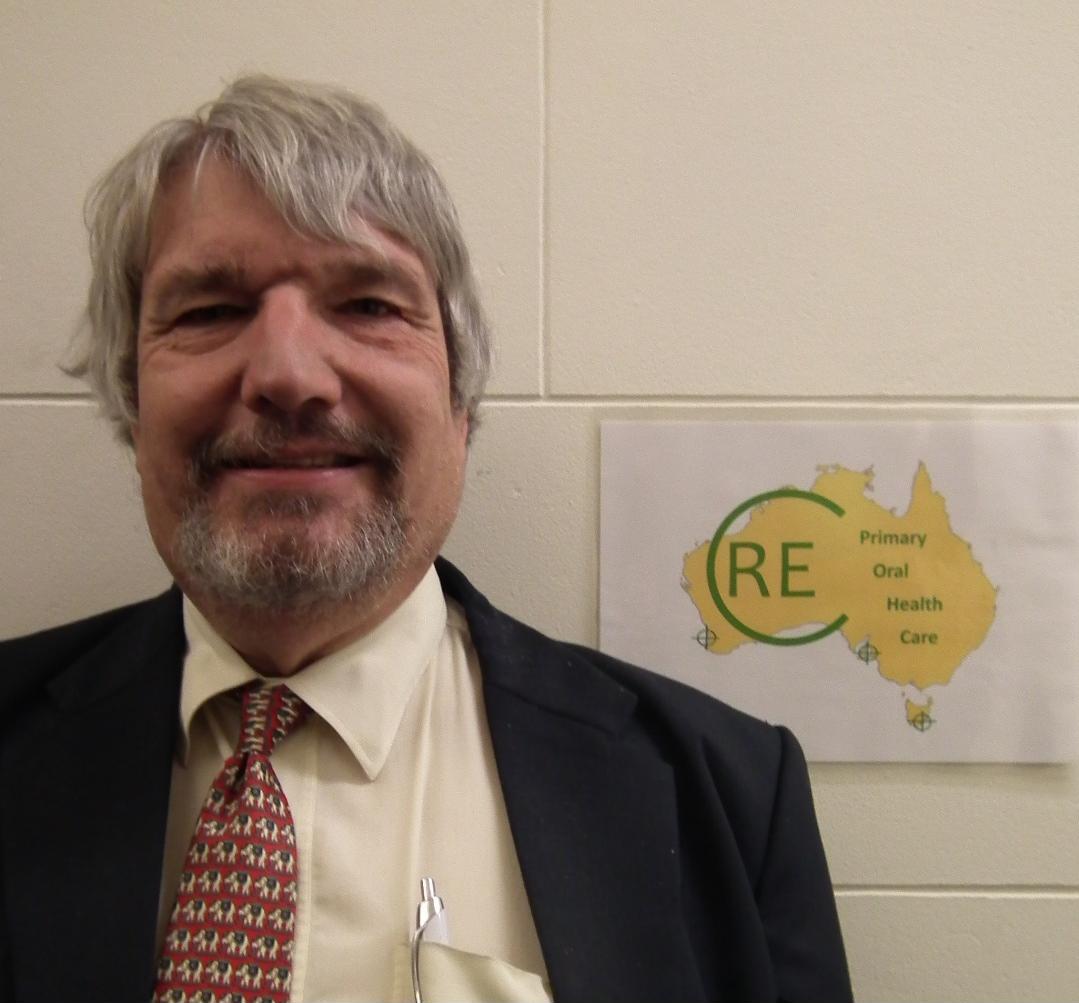 20121.	NAME IN FULL:	LEONARD ALFRED CROCOMBE2.	DATE OF BIRTH	22 July 1952	Age:			59 Years	Residence Status:	Australian Citizen, born Dandenong, Victoria.Marital Status:          Married 40 Years (Ann Tonia Crocombe, qualified and experienceddental assistant and practice manager)				One adult son, Andrew	Licences:		Full unrestricted car licence (own vehicle)				Motorcycle licence				Unrestricted private pilot’s licence				Boat licence				Marine Radio Operator’s Certificate of Proficiency	Address:		Private:	6615 Channel Highway,						Deep Bay, Tasmania, 7071				Business:	20% of time at School of Dentistry,The University of Western Australia, WA, 600940% of time at ARCPOH, School of Dentistry,The University of Adelaide, SA, 5005						20% of time at University Department of Rural Health,							The University of Tasmania, Hobart, TAS, 7000						20% of time Dental Consultant							AITEC Corporate Education and ConsultingTelephone:				:	0419 597 756						Email:		leonard.crocombe@adelaide.edu.au3.	 ACADEMIC QUALIFICATIONS	Doctor of Philosophy in oral health outcomes research, University of Adelaide, 2009Graduate Certificate in Education (Higher Education), , 2008Graduate Certificate in Dentistry, , 2001Master of Public Administration, , 1996Master of Business Administration, , 1989Bachelor of Dental Science, , 1976Fellow of the  of Health Service Managers, 20104.	CAREER SUMMARY2012-	Dentist/Researcher.	Chief Investigator,APHCRI Centre for Research Excellence in Primary Oral Health Care	Dental Consultant, AITEC Corporate Education and Consulting responsible for the Volunteer Dental Graduate Year ProgramFellowship Examiner for the Australasian College of Health Service Managers2010-	Dentist/Researcher.Visiting Research Fellow, School of Dentistry, The University of Adelaide.Senior Research Fellow, University Department of Rural Health, The University of Tasmania.Adjunct Senior Lecturer, School of Dentistry, The University of Western Australia.Honorary Research Associate, Menzies Research Institute Tasmania, The University of Tasmania.Australian Dental Council Examiner.Locum for the Nursing and Allied Rural Locum Scheme at Geraldton in Western Australia and Swansea in Tasmania.Locum for Aspen Medical at Townsville in Queensland, Katherine in the Northern Territory and Coffs Harbor in New South Wales.2008-09:	Oral Health Promotion Clearing House Coordinator/Research Associate at the 	Australian Research Centre for Population Oral Health (ARCPOH),  of , The .Australian Dental Council Examiner.2005-09:	Ph.D. Student, (ARCPOH), Graduate Certificate of Higher Education student, University of Adelaide.Till Sept., 2007 - Bridging Coordinator, School of Dentistry, University of Adelaide.Australian Dental Council Examiner.1996–2004:	Self-Employed in private practice in Bellerive, an eastern shore suburb of .1991-95: 	Tasmanian Dental Service with one year as State Dental Co-coordinator, one as the Southern Regional Dental Officer and three as a Senior Dental Officer.1978-91:	Self-Employed in private practice in Seymour and Euroa, Regional Victoria1977-78:	Dental Officer Grade 9, Churchill Community Health Centre, south of Morwell.1976-77: 	Assistant Dentist in Private Practice, Traralgon, .5.	CORE COMPETANCIES:Creating and maintaining successful research collaborations of eminent researchersfrom respected universities around Australia. Successful with major grant applications.Having research papers accepted by peer-reviewed journals.Epidemiological research skills, associated with a questioning and insightful mind.These skills include knowledge of software such as the Statistical Analysis System (SAS), SUDAAN, and the Microsoft Office applications.A broad range of dental clinical skills of a high standard including oral surgery both inhospitals and dental offices, implants, crown and bridge, orthodontics and preventive dentistry.Education skills including course coordination, lectures, tutorials and problem-based learning facilitation and a qualification at tertiary level.Demonstrated ability to provide leadership to foster a collaborative and loyal team built 	on trust.Excellent interpersonal, negotiation skills and the ability to relate with people of all 	cultural, socio-	economic, and regional backgrounds, with defence personnel and withpeople suffering from health inequalities.Contacts with, and an understanding of the difficulties faced in the private, public anduniversity sector dentistry.An understanding and empathy of the problems faced by regional communities.The ability to lead a team that focuses on tasks until they are successfully completed.KEY ACHIEVEMENTS:Bringing together eminent researchers from around Australia (Universities of Adelaide, Tasmania, Western Australia and Monash University) to present a successful grant application to the Australian Primary Health Care Research Institute Research to establish a Centre for Research Excellence in Primary Oral Health Care.Giving advice and guidance to AITEC Corporate Education and Consulting which led to its successful tender to administer the Voluntary Dental Graduate Year Program.Regularly having papers published in reviewed and respected research journals and reviewing papers for such journals.Designing and coordinating the Oral Health Promotion Clearinghouse Workshop on evidence-based oral health messages for Australia.Gaining the respect of, and being consistently sought for advice on policy and political strategy by, the Federal Executive of the Australian Dental AssociationNegotiating with the Tasmanian Government on behalf of the Australian Dental Association to ensure to the Tasmanian Dental Practitioners Registration Act 2001 was fair and equitable to all.The designing of, and successful introduction of the Tasmanian component of the Commonwealth Dental Health Program and the Tasmanian Denture Scheme.Establishing and managing very successful private dental practices in rural and regional locations in .Successfully undertaking the tender process for a nationwide change of the Australian Dental Association preferred professional indemnifier for dentists.Designing and convening the ‘Dentistry as a Profession’ course for  dental students. Relating to the needs and wants of people from rural areas as the local dentist, a Seymour Shire Councillor (Alderman) and as chairman of numerous community committees.7.	PROFESSIONAL SOCIETIES:Australian Dental Association ()2010-:	Chairman, Federal  Dental Workforce and Education Committee2004-:	Member, Federal  Council.	Federal ADA Guest Speaker on rural oral health2004-2012	Member, Federal ADA Continuing Professional Development Committee.2004-2010	Vice -Chairman, Federal  Dental Workforce and Education Committee2000-:	Chairman and member of the national ADA/Guild Liaison Committee and responsible for overseeing the management of complaints against dentists in Tasmania.1991-:	ADA Tasmanian Branch Councillor including 4 years as Secretary, 3 years as State Branch President, and as a member of numerous committees.	Chairman,  Tasmanian Branch Professional Indemnity Committee1988-90:	Member of the ADA Victorian Branch Economics Committee and responsible for the Victorian Fee Survey.Other Associations2012-:	Member of the Australasian Epidemiological Association2011-:	Member of the National Institute for Rural and Regional Australia, Australian National University College of Arts and Social Sciences.2011-:	Australasian College of Health Service Management (Tasmanian Branch) Councillor2011-:	Member of the Advisory Committee, Oral Health Promotion Clearinghouse2011-:	Tasmanian representative Australian Society of Special Care in Dentistry2010-:	Chairman of the Australasian College of Health Service Managers (ACHSM) Oral Health Special Interest Group2009-	Chairman and Vice-Chairman of Australian Dental Training Advisory Group	Member of the National Institute for Rural and Regional Australia, The Australian national University.2007-:	Honorary expert advisor to Dental Health Australia, an independent and not-for-profit organisation that uses both an evidence-based and a population health approach to focus on the prevention of oral disease by oral health promotion.2005-:		Member of  of Health Service Managers (ACHSM) 2005-:		Member of the Education Research Group of  (ERGA).2005-:		Member of the International Association of Dental Research (IADR).1995-96:	Member of the Dental Board of .1984-87:	 Shire Councillor and a member of numerous Council and community committees.   is a rural Victorian town with a lower socio-economic status situated near the Puckapunyal Army Base.8.	CAREER HISTORY	Present duties:As Chief Investigator of the Centre for Research Excellence in Primary Oral Health Care, I co-ordinate the research between the four themes of: successful aging and oral health, rural oral health, Indigenous oral health and the oral health of people with special needs. This entails a total of eight research projects within three research-based Universities of Adelaide, Western Australia and Tasmania. This also has links with Monash University, the Menzies Research Institute Tasmania, Aboriginal Health Council of Western Australia. This role which takes up 80% of my time enriches the research collaboration between the Universities of Western Australia, Adelaide and Tasmania.As the Dental Consultant for AITEC Corporate Education and Consulting, I spend 20% of my time giving advice on the Voluntary Dental Graduate Year Program, a program funded by the Commonwealth Government to improve access to primary oral health care to sections of the Australian community with limited access and to create dental practitioners with a community wide outlook on the profession.. This program is expected to lead to important research opportunities in the future.Both these roles entail travel to the different States around Australia.2010-2011After travelling in the United Kingdom and Asia, I focussed on research and the writing of research papers. I began applying for research grants in collaboration with the Australian Research Centre for Population Oral Health at the University of Adelaide, The School of Dentistry at the University of Western Australia, the Tasmanian University Department of Rural Health, the South Australian Dental Service, the Menzies Research Institute Tasmania (MRIT) and the Australian Dental Association.I was employed as a senior research fellow at the University Department of Rural Health at the University of Tasmania and as a research fellow at the Australian Research Centre for Population Oral Health, School of Dentistry, The University of Adelaide. I held an honorary position as an Adjunct Senior Lecturer at the University of Western Australia.I also worked for Aspen Medical on projects including the Aboriginal Health Service establishment of a dental service in Coffs Harbour, which was awarded the Building Partnerships for Health, Closing the Gap in Oral Health Outcomes Award from the NSW Health: Mid North Coast Local Health Network. I also worked for the Australian Defence Force in Townsville, and the Remote Area Health Corporation in Katherine.2008-2009Research associate/Oral Health Promotion Clearinghouse CoordinatorHalf my time was as a research associate at the Australian Research Centre for Population Oral Health assisting with dental reports for the Council of Australian Governments and the national oral health Plan Monitoring Group.The other half of my time was coordinating the Oral Health Promotion Clearinghouse Coordinator, a website that aims to build oral health promotion capacity and foster the development and implementation of effective prevention and oral health promotion strategies to improve the health of Australians and lecturing and tutoring dentistry students at the University of Adelaide.Achievements:Organising the Oral Health Promotion Clearinghouse Workshop to create broad agreement on a consistent suite of Australian evidence-based oral health promotion messages.Re-organising the first-year Dentistry as a Profession course so that it is based on ethics.Publication of three papers in respected research journals.2005-2009My main focus was to complete my PhD.  The PhD thesis was an epidemiological prospective cohort study entitled: “Which dental services impact on oral health-related quality of life” and was under the supervision of Prof. Gary Slade and Dr. David Brennan.At the same time I completed a Graduate Certificate of Education (Higher Education) at the Centre for Learning and Professional Development at The University of Adelaide to improve my teaching skills at tertiary level. My part-time Bridging Coordinator position involved selecting and assisting overseas-trained dentists who enter the penultimate year of the Bachelor of Dental Surgery (BDS) program.  The role was a mentoring, pastoral one and assisting students who have trouble during the BDS Program.My teaching of undergraduates roles included:Convening the “Dentistry as a Profession” course for first-year dental students,Holding lectures,Clinical and academic tutoring, andFacilitating dental learning packages in which students undertake problem-based learning.I was a dental examiner for Australia’s dental generations: The national survey of adult oral health 2004-06.I played a large role with the  as a member of its Taskforce, with postgraduate education as a member of the Graduate School Advisory Committee, and with undergraduate student selection procedures as a member of the Selection Committee.Achievements:Learning the latest epidemiological, biostatistical and research methods at the most eminent oral population health research centre in .Learning the latest methods of helping students to learn at a tertiary level.Working with and obtaining the trust of young adults with various cultural and regional backgrounds.1996–2004:	Self-Employed in :The Bellerive practice on the eastern shore of  was an upmarket and hence very profitable concern that utilized market segmentation.  I employed a dental hygienist, practice manager and two dental assistants in a small coherent team, and used the latest equipment including computer-aided design computer-aided milling (CAD/CAM) restorative systems, laser technology, dental implant systems and digital X-radiographs.  The goal of the practice was offer the best in dental care and had the following vision statement: “The aim of this practice is to provide the highest standards of dental health, function and aesthetics to ensure your optimum chances for retaining your teeth for the rest of your life.  To enhance well-being and promote good health.”Achievements:The utilisation of market segmentation.The training and then delegation of appropriate skills to others.Successfully undertaking many advanced and high standard dental procedures.1991-95:	Tasmanian Dental Service:I was employed as a Senior Dental Officer, promoted to Southern Regional Dental Officer and finally to State Dental Coordinator.  The last role involved coordinating dental care between the three regions of .Duties included:Advice to the Tasmanian Minister of Health and senior policy advisors.Monitoring and controlling the budget allocation for the dental program.Establishing and maintaining effective liaison and communication with relevant community group, organizations and individuals with together with other public health service and care providers in the regions.Supervising performance of clinical staff and to investigate and solve problems.Overseeing continuing professional development of dentists and dental therapistsAchievements:Designed and implemented the Tasmanian component of the Commonwealth Dental Health Program and the Tasmanian Denture Scheme.Coordinated an upgrading course with the  for Tasmanian dental therapists that included X-radiography, and improved clinical skills.Improved dental staff morale by listening to their concerns and gaining their trust.Opened communications between the Minister of Health, senior policy advisors and the Tasmanian Branch of the Australian Dental Association.Implemented the recommendations of the Neesham Report into the Tasmanian Dental Service.Helped to develop a training program in dental radiology at The University of Adelaide that all Tasmanian dental therapists successfully completed.1978-91:	Self-Employed in Seymour/Euroa, Rural :My private practices in Euroa and then Seymour were my first experiences of owning my own dental practices.  The practices employed associate dentists, a practice manager and dental assistants.  I learnt to work independently and to lead a dental team in a rural area. There were not any dental specialists or colleagues within calling distance if things went wrong.   I was responsible for keeping high staff morale, hiring and firing of all staff, and managing the financial assets of the business.  As the senior dental practitioner, I gave advice to other dentists, led the team, and discussed treatment plans with patients.Achievements:Establishing and successfully running my own dental practices.Relating to people from a rural area of lower socio-economic status and to defence force personnel and their families.Secretary of the Euroa Apex Club for two years.Developed sound financial control systems and key performance indicator reporting systems.Gained the respect of the community as reflected by the fact I was elected a Shire Councillor (Alderman).1976-78:	Dental Officer Grade 9 and private practice dentist associate:I was responsible for establishing a dental health education program and for the clinical dental care for the students of six local primary schools. Achievements:Working in a rural and community environment.Passing clinical and dental knowledge and information to children, parents and teachers in a way they can understand.Consolidating my dental clinical skills.Member of the Morwell Apex Club9.	AWARDS AND GRANTS:Main instigator of a successful Australian Public Health Centres of Research Institute (APHCRI) Centre of Research Excellence in Primary Oral Health Care, a collaboration between the Universities of Adelaide, Tasmania and Western Australia, 2012-2016.Shortlisted Fulbright Scholarship 2009.Australian Postgraduate Award 2005-2009Australian Dental Research Foundation Grant (27/2006)Postgraduate Visiting Fellowship,  of , , 2009Fellowship of the Academy of Dentistry International, 2003, in recognition of worthy contributions to the advancement of dentistry worldwide.Fellowship of the International College of Dentists, 2003, in recognition of eminent services in the art and science of dentistry.Certificate of Appreciation, Australian Dental Association, Tasmanian Branch, 2001, in recognition of my valuable contribution to the Australian Dental Association Tasmanian Branch as President from 1999 to2001.10.	CURRENT RESEARCH:My main area of research interest is into the inequity in oral health outcomes between people who live in rural areas compared to metropolitan areas.I am also researching into successful aging and oral health, Indigenous oral health and the oral health of people with special needs11.	PUBLISHED WORK:Refereed JournalsCrocombe LA, Mahoney MD, Waller M, Spencer AJ. Will improving access to dental care improve oral health-related quality of life? Australian Dental Journal. Accepted for publication 31 August 2012. Impact points=1.496.Crocombe LA, Stewart JF, Brennan DS, Slade GD, Spencer AJ. Is poor access to dental care why people outside capital cities have poor oral health? Australian Dental Journal. Accepted for publication 29 May 2012. Impact points=1.496.Crocombe LA, Brennan DS, Slade GD. The influence of the volume of dental treatment on change in self-reported oral health. Public Health Dentistry 2012, 72(1): 36-44. DOI: 10.1111/j.1752-7325.2011.00281.xCrocombe LA, Brennan DS, Slade GD. Is self interdental cleaning associated with dental plaque levels, dental calculus, gingivitis and periodontal disease? Journal of Periodontal Research, 47(2):188-97, 2011. DOI: 10.1111/j.1600-0765.2011.01420.x. Impact points=2.128.Crocombe LA, Broadbent JM, Thomson WM, Brennan DS, Poulton, R. Impact of dental visiting trajectory patterns on clinical oral health and oral-health-related quality of life. Journal of Public Health Dentistry, 72(1):36-44, 2012. DOI: 10.1111/j.1752-7325.2011.0028.x. Impact points=1.342.Crocombe LA, DS Brennan, GD Slade. The influence of dental attendance on change in oral health-related quality of life. Community Dentistry and Oral Epidemiology. 2011, 40(1): 53-61. DOI: 10.111/j.1600-0528.2011.0063. Impact points=2.328.Crocombe LA, DS Brennan, GD Slade. The relationship between dental care and perceived oral health impacts. Community Dental Health, 2011, 28(4): 259-264. Impact points=0.512.Crocombe LA, Broadbent JM, Thomson WM, Brennan DS, Slade GD and Poulton R. Dental visiting trajectory patterns and their antecedents. Journal of Public Health Dentistry 2011, 71:23–310. Impact points=1.342.Oral Health Promotion Clearinghouse. Oral health messages for the Australian public. Findings of a national consensus workshop. Australian Dental Journal. 2011, 56(3): 331-335. Impact points=1.496.Crocombe LA, Stewart JF, Barnard PD, Slade GD, Roberts-Thomson KF, Spencer AJ. Oral health outcome trends between people inside and outside capital city areas of . Australian Dental Journal 2010; 55: 280–284. Impact points=1.496.Crocombe LA, Mejia GC, Koster CR, Slade GD. Comparison of adult oral health in Australia, the USA, Germany and the UK. Australian Dental Journal. 2009, 54 (2), 147-153. Impact points=1.496.Crocombe LA, Brennan DS, Slade GD. Impact of dental services on quality of life.  Australian Dental Journal, 54(4): ADRF Special Research Supplement 2009, S17-18. Impact points=1.496.Burgess T, Crocombe LA, Kelly J, Seet P. The effect of cultural background on the academic adjustment of first year dental students. ERGO, 2009, 1(2), 5–14.Crocombe LA, Slade GD. Data Watch: Decline of the edentulism epidemic in . Australian Dental Journal, 2007, 52(2): 154-8. Impact points=1.496.Reports and submissionsCrocombe LA (2012). Fluoride and smooth surface dental caries in adults. Paper for the South Australian Dental Service. Australian Research Centre for Population Oral Health, The University of Adelaide.Crocombe LA (2012). The use of dental bitewing radiographs in adults. Paper for the South Australian Dental Service. Australian Research Centre for Population Oral Health, The University of Adelaide.Crocombe LA (2012). Effectiveness of dental hygiene (home-based and professionally). Paper for the South Australian Dental Service. Australian Research Centre for Population Oral Health, The University of Adelaide.Spencer AJ and Crocombe LA (2012). The relationship between adult recall period and dental caries and periodontal disease. Paper for the South Australian Dental Service. Australian Research Centre for Population Oral Health, The University of Adelaide.Crocombe LA (2009). Australian Dental Association Tasmanian Branch Submission to the Tasmanian Legislative Council Inquiry into The Department of Health and Human Services Cost reduction Strategies.Crocombe LA (2009). Oral health behaviours in the Australian population 2004-06. AIHW Dental Statistics and Research Unit. Research Report No. 45. Australian Institute for Health and Welfare Cat. no. DEN 197. ISSN 1445-775X.Soft drinks and sports drinks (November 2009). Oral Health Promotion Clearinghouse Workshop on Oral health messages for Australia, Adelaide, Australia http://www.adelaide.edu.au/oral-health-promotion/resources/prof/htm_files/Working_Paper_4-_Soft_Drinks_and_Sports_Drinks-Crocombe_LA.pdf. Accessed June 2012.Interdental cleaning and chewing sticks (November 2009). Oral Health Promotion Clearinghouse Workshop on Oral health messages for Australia, Adelaide, Australia. http://www.adelaide.edu.au/oral-health-promotion/resources/prof/htm_files/Working_Paper_8-_Interdental_Clearing_-_Crocombe_LA.pdf. Accessed June 2012.Crocombe LA, Pearson G, Moore M, Hession N, De Vries J (2009). Proposal for a national dental residency program. Requested Australian Dental Association Inc. Requested report for Hon. Nicola Roxon Commonwealth Minister for Health and Aging.Crocombe LA (2008). The Introduction of a Dentist Residency Program. National Health and Hospitals Reform Commission first report submission.Hewson N, H ,  Crocombe, B Koch, H Sachs, R Cane,  (2007). Submission to the Dental Practice Board of Victoria - Review of Code of Practice on the practice of dentistry by dental prosthetists. Australian Dental Association. http://www.ada.org.au/members/newsroom/articles,category,submissions.aspx. Accessed 23/6/08.Hewson N, H ,  Crocombe, B Koch, H Sachs, R Cane,  (2007). Submission to the Dental Practice Board of Victoria – Practice of dentistry by dental auxillaries. Australian Dental Association. http://www.ada.org.au/members/newsroom/articles,category,submissions.aspx. Accessed 23/6/08.Other PapersCrocombe LA, Bell E (2012). Oral health policy ADA Tasmanian Branch Newsletter, 20(5): 10.Olive R, Crocombe LA, Hopcraft M, De Vries J, Jonas M, Fryer S. Special feature: Dental workforce: Shortage or surplus. ADA Federal News Bulletin October 2012; 414: 25-29.Crocombe LA (2012). AHPCRI Centre of Research Excellence in Primary Oral Health Care. ADA Tasmanian Branch Newsletter 20(4): 10-11.Crocombe LA (2012). Tasmanian Service Agreement. ADA Tasmanian Branch Newsletter 20(4): 6.Crocombe LA (2011). Committee report: An update from the Dental Workforce Education Committee. ADA Federal News Bulletin. September 2011, 402:16.Crocombe LA (2011). Should I Replace Another Dentist’s Work That Is Not Up To My Standard? Australian Dento-Legal Review Guild Insurance Limited, 5 Burwood Road, Hawthorn, Victoria, 3122. 2011/12: 44-45.Crocombe LA (2010). Denticare and Dentistry in Australia. ADA Tasmanian Branch Newsletter 18(6).Crocombe LA (2010). DentalAccess. ADA Tasmanian Branch Newsletter 18(5).Crocombe LA (2010). Steering without navigation equipment: The need for fundamental reform. ADA Tasmanian Branch Newsletter 18(4).Crocombe LA (2010). Special need dentistry: A perspective from the Cradle ADA Tasmanian Branch Newsletter 18(3), 18-19.Crocombe LA (2010). Health reforms in : Where are we going?  Tasmanian Branch Newsletter 18(3), 12-15.Crocombe LA & Adamczeski C (2009) Nobodys Perfect. Australian Dento-Legal Review. Guild Insurance Limited, 5 Burwood Road, Hawthorn, Victoria, 3122: 28-9.Crocombe LA & K Hickey (2006). Antibiotic Cover. Australian Dento-Legal Review. Guild Insurance Limited, 5 Burwood Road, Hawthorn, Victoria, 3122: 18-9.Crocombe LA (2004). Dental Board Complaints. Australian Dento-Legal Review Guild Insurance Limited, , 3122: 24.Crocombe LA (2010). Australian Dentist E-Newsletter. Toothbrushing and the Australian population. Australian Dental Association Inc., , St. Leonards, NSW, 2065: 1.Crocombe LA (2008). National Oral Health Promotion Clearinghouse. Australian Dental Association Inc News Bulletin, ,  Leonards NSW 2065, October 370:36-7.Crocombe LA (2008). Overview of NSAOH in Tasmania. Australian Dental Association – Tasmanian Newsletter. GPO , 7001. October. 16(5):9Crocombe LA (2008). Tasmanian Findings from NSAOH. Australian Dental Association – Tasmanian Newsletter. GPO , 7001.  April. 16:2Crocombe LA (2007). Comments from the 2007/08 Tasmanian Budget Papers. Australian Dental Association – Tasmanian Newsletter. GPO , 7001.  June. 15:3Crocombe LA (2006). Comments from the 2006/2007 Tasmanian Budget Papers. Australian Dental Association – Tasmanian Newsletter. GPO , 7001.  August. 14:4Crocombe LA (2006). The impact of dental care on quality of life. Australian Dental Association – Tasmanian Newsletter. GPO , 7001.  February. 14:1.Crocombe LA (2005) Clinical Placement Program Update. Australian Dental Association – Tasmanian Newsletter. GPO , 7001.  August. 13:4.Crocombe LA (2005). Survey to give a snap-shot of nation’s oral health. Australian Dental Association – Tasmanian Newsletter. GPO , 7001.  August. 13:4.Crocombe LA (2008). Public Sector Dental Workforce Scheme. Policy Statement 2.11. Australian Dental Association. http//www.ada.org.au/About/policies.aspx. Accessed 22/6/08.Hewson N, H ,  Crocombe, B Koch, H Sachs, R Cane,  (2008). Vocational Education Funding for the Dental Workforce. Policy Statement 2.7. Australian Dental Association. http//www.ada.org.au/About/policies.aspx. Accessed 22/6/08.Crocombe LA, N Hewson, H McLean, B Koch, H Sachs, R Cane, S Upham (2008). Clinical Practice Placements. Policy Statement 2.10. Australian Dental Association. http//www.ada.org.au/About/policies.aspx. Accessed 22/6/08.Hewson N, H ,  Crocombe, B Koch, H Sachs, R Cane,  (2007). Recency of Practice. Policy Statement 2.9. Australian Dental Association. http//www.ada.org.au/About/policies.aspx. Accessed 22/6/08.Hewson N, H ,  Crocombe, B Koch, H Sachs, R Cane,  (2008). Overseas Trained Dentists. Policy Statement 2.8. Australian Dental Association. http//www.ada.org.au/About/policies.aspx. Accessed 22/6/08.Alexander K, LA Crocombe, C Wilson, R Antoniazza,  I Meyers, D Salvestro (2006) Sponsored Continuing Professional Development Acticities. Policy Statement 3.4. Australian Dental Association. http//www.ada.org.au/About/policies.aspx. Accessed 22/6/08.Alexander K, LA Crocombe, C Wilson, R Antoniazza, S Hanlin I Meyers, D Salvestro (2006) Continuing Professional Development Policy Statement 3.1. Australian Dental Association. http//www.ada.org.au/About/policies.aspx. Accessed 22/6/08.Hewson N, H ,  Crocombe, B Koch, H Sachs, R Cane,  (2008). Submission to the Dental Board of the Northern Territory - Draft Code of Practice for Dental Prosthetists. Australian Dental Association. http://www.ada.org.au/members/newsroom/articles,category,submissions.aspx. Accessed 23/6/08.Alexander K, LA Crocombe, C , R Antoniazza, , I Meyers, D Salvestro (2007). Submission to the Dental Practice Board of Victoria: Review of Code of Practice C005 on continuing professional development. Australian Dental Association. http://www.ada.org.au/members/newsroom/articles,category,submissions.aspx. Accessed 23/6/08.Hewson N, H ,  Crocombe, B Koch, H Sachs, R Cane,  (2007). Submission to the ACT Dental Board on the Draft Standards Statement 1.10 Scope of Duties and Supervision of Dental Assistants. Australian Dental Association. http://www.ada.org.au/members/newsroom/articles,category,submissions.aspx. Accessed 23/6/08.12	PRESENTATIONS AT SCIENTIFIC AND DENTAL SOCIETY MEETINGS:Invited Speaker. The private sector view on ehealth. (November 2012).Symposium: Oral health meets ehealth. Jean Falkner Tahjia Lecture Theatre, Melbourne Dental School, University of Melbourne, 720 Swanston Street CarltonPrimary oral health care. (October 2012). Australian Primary Health Care Institute (APHCRI) Centres for Research Care Symposium 2012. Scarborough House Threatrette, Woden, Canberra, Australia.Will improving access to dental care improve oral health-related quality of life? (September, 2012). International Association of Dental Research Australian and New Zealand Division Meeting, Nadi, Fiji.Oral Health Policy: What does it do for Rural and remote communities? (September, 2012). Services for Australian Rural and Remote Allied Health (SARRAH) national conference, Launceston, Tasmania, Australia.The oral health of rural children attending School Dental Services. (September, 2012). Population Health Congress, Adelaide, South Australia, Australia.Will primary oral health care become a big issue for health managers? (August 2012). Inspiring Concepts in Health Management, International Annual Congress 2012 Australasian College of Health Service Management, Gold Coast, Queensland, Australia.The effect of cost reduction strategies on oral health services in Tasmania. (February, 2012) Legislative Council Government Administration Committee “A” Sub-committee Inquiry into the cost reduction strategies of the Department of Health and Human Services, Hobart, Tasmania, Australia. Access to dental care and rural oral health, The regions. (November 2011) Primary Health Care Research Evaluation and Development (PHCRED) Workshop. The University of Tasmania, Hobart Tasmania, Australia.Rural oral health. (September 2011) Australian Research Centre for Population Oral Health, Adelaide, South Australia, Australia.Access to dental care and rural oral health, Capital city versus elsewhere. (September 2011) International Association of Dental Research Australian and New Zealand Division, Melbourne, Victoria, Australia.Oral health-related quality of life of Australian Defence Force members.  (October, 2010) Australian Research Centre for Population Oral Health, Adelaide, South Australia, Australia.Session Chair: Behavioral, Epidemiology and Health Services Research. (September 2010). International Association of Dental Research Australian and New Zealand Division Golden Jubilee Meeting 2010, Kiama, New South Wales, Australia.Dental attendance and change in quality of life. (September 2010). International Association of Dental Research Australian and New Zealand Division Golden Jubilee Meeting 2010, Kiama, New South Wales, Australia.What does the  see as the role of the ISC in improving oral health? (December 2009). Oral health forum: Skilling up for Oral Health. Community Services and Health Industry Skills Council, Adelaide, Australia.Interdental cleaning and chewing sticks (November 2009). Oral Health Promotion Clearinghouse Workshop on Oral health messages for Australia, Adelaide, South Australia, Australia.Soft drinks and sports drinks (November 2009). Oral Health Promotion Clearinghouse Workshop on Oral health messages for Australia, Adelaide, South Australia, Australia.The Research Skills Development (RSD) framework in dentistry (November 2009). Workshop: Students becoming researchers, researchers becoming known. The University of Adelaide. Adelaide, South Australia, Australia.Oral Health Promotion Clearinghouse (September 2009). Congress of Preventive Dentistry, International Association of Dental Research. Phuket, Thailand.Convener: Risk Management Seminar (June 2009). It won’t happen to me. Australian Dental Association Tasmanian Branch/Guild Insurance, Hobart, Tasmania, Australia.Dental care and quality of life (September 2007). International Association of Dental Research. Barossa Valley, South Australia, Australia.Dental care and quality of life (August 2007). Colgate Research Day, University of Adelaide, South Australia, Australia.Poster: Dental care and quality of life (October 2007). Inaugural Postgraduate Research Expo, Faculty of Health Sciences, University of Adelaide, South Australia,  Australia.Convener: Risk Management Seminar (April 2007). Australian Dental Association Tasmanian Branch/Guild Insurance, Hobart, Tasmania, Australia.Session Chair: Oral Health Research (September 2007). International Association of Dental Research conference. Barossa Valley, South Australia, Australia.The impact of dental services on quality of life (2006). International Association of Dental Research conference, Brisbane, Queensland, Australia.13. REVIEWS AND ACCREDITATIONSReviews for:Australian Journal of Primary Health Accredits health management university programs for the Australian College of Health Service ManagersAsia Pacific Journal of Health ManagementAustralian and New Zealand Journal of Public HealthBMC Public HealthCommunity Dental HealthCommunity Dentistry and Oral EpidemiologyDML postgraduate video presentations for the Australian Dental AssociationEuropean Journal of Oral SciencesExternal Assessor for the Australian National Health and Medical Research Council Project GrantsExternal Assessor for the Icelandic Research FoundationHealth and Quality of Life OutcomesInternational Journal of General MedicineInternational Journal of Oral SciencesInternational Journal of Public HealthJournal of Public Health DentistryMedical Principles and Practice, the International Journal of the Health Sciences Centre of Kuwait UniversityThe Australian Journal of Rural Health14. REFEREESProfessor Linda Marie Slack-Smith.Professor of Oral Epidemiology, School of Dentistry (M512), University of Western Australia, 35 Stirling Highway, CRAWLEY, WA, 6009Phone: +61 8 9346 7874.  Email: Linda.Slack-Smith@uwa.edu.auDr F. Shane Fryer.President of the Australian Dental Association.14-16 Chandos Street, St Leonards, NSW, 2065.Phone: +61 0407 898 278.  Email: fryerortho@ozemail.com.auA/Professor Erica Jane BellDeputy Director, University Department of Rural Health, University of TasmaniaPhone: +61 3 6226 1952.  Email: Erica.bell@utas.edu.auA/Professor David Simon BrennanDeputy Director, Australian Centre for Population Oral Health, University of Adelaide, 5005Phone: +61 8 8303 4046.  Fax: +61 8 8303 3070. Email: david.brennan@adelaide.edu.auMr Robert Grima JP.Past National President, Australian College of Health Service Executives,3rd Floor, 144 North Terrace, Adelaide, South Australia, 5000Tel: +61 8 8231 2088. Mob: 0409 195 209. Email: drkarinalexander@bigpond.comDr Karin Alexander.Federal Vice-President, Australian Dental Association 14-16 Chandos Street, St Leonards, NSW, 2065.Tel: +61 8 8231 2088. Mob: 0409 195 209. Email: drkarinalexander@bigpond.com